Стойка трансмиссионная с площадкой ES0102B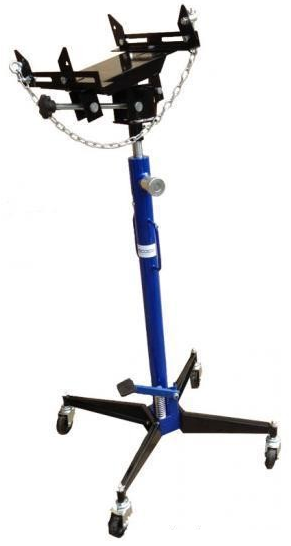 ВведениеПередвижной трансмиссионный домкрат является переносным подъемным устройством иесом, длинным ходом штока и быстрым подъемом. полнение, жесткое и надежное крепление к стойке.и перемещать агрегаты по цеху. Он предназначен ых цехах.кратаЗахват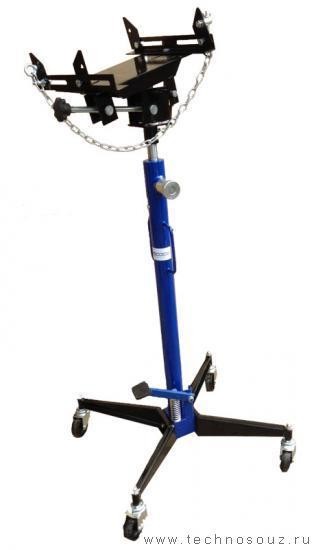 Захват2Шток3ЦилиндрНижняя опора5Педальный насос4Поворотная рукоятка24. Технические особенностиДомкрат имеет простую конструкцию и большую высоту подъема.Домкрат отличает малый вес.Домкрат оснащен регулируемым захватом.В исполнении (А) домкрат отличается простотой конструкции и имеет угловую регулировку. В. (Для надежности крепления агрегата на домкрате предусмотрена страховочная цепь).Подготовка к работе(1). Трансмиссионная стойка TS0102B адаптирована для работы с разными типами захватов.Стойка трансмиссионная TS0102B.Закрепить все четыре поворотных колеса в нижних опорах трансмиссионного домкрата и затянуть болты крепления.Соединить обе нижние опоры и закрепить их с помощью трех болтов.Открутить три болта на цилиндре, установить цилиндр на опору и снова затянуть болты.Закрепить две рукоятки на цилиндре домкрата с помощью четырех болтов.Сборку захвата производить согласно рисунку 2 (см. ниже), затянуть все крепления.Опора захвата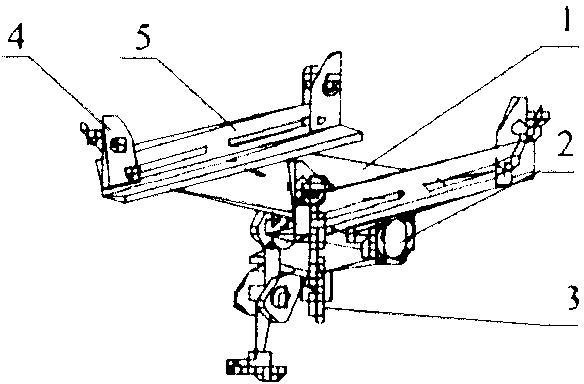 Регулировочная рукояткаСтраховочная цепьБарашковая гайкаСтальной уголок3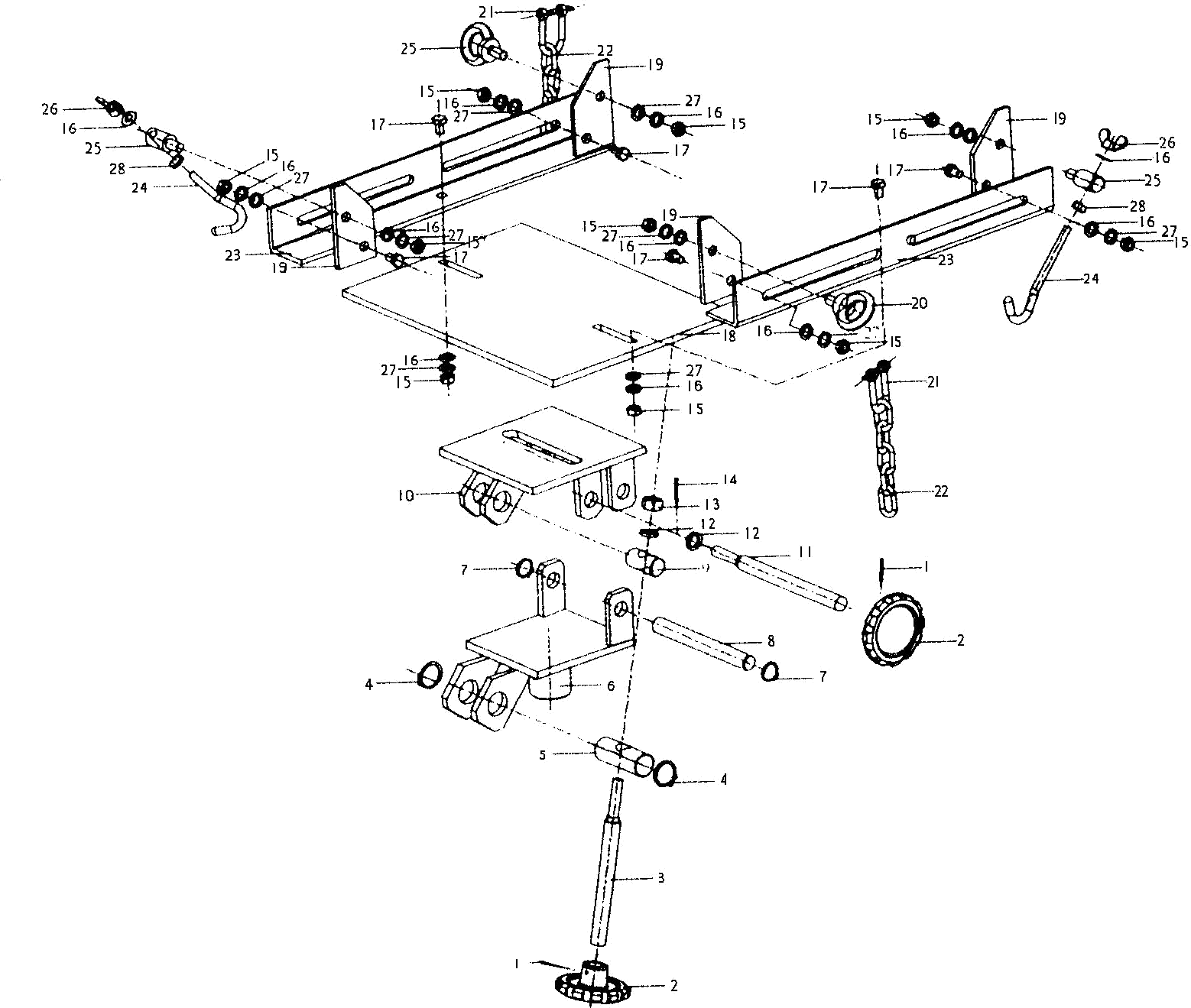 Комплектация рабочей площадки4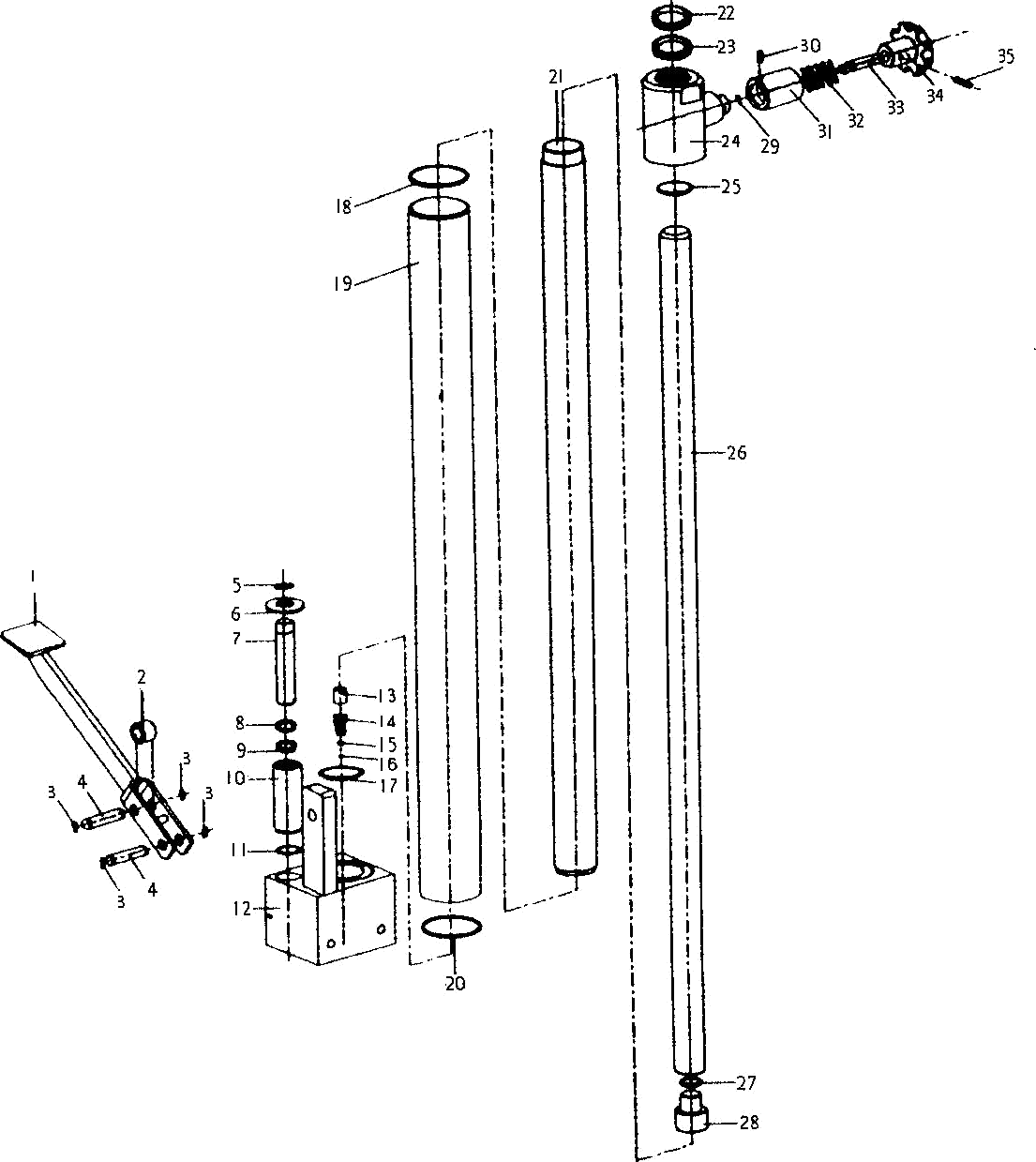 Комплектация гидравлического насоса домкрата5Меры предосторожностиНельзя перегружать домкрат.Следует ровно (по центру захвата) размещать агрегат на домкрате.После установки агрегата необходимо закрепить его страховочной цепью.Для выполнения работ под агрегатом (после его подъема домкратом) следует использовать подставку.Для бесперебойной работы домкрата необходимо следить за уровнем масла (веретенного) в цилиндре.При хранении домкрата захват должен находиться в крайнем нижнем положении.Поместить снятые детали в масло для предотвращения их загрязнения.Комплектация изделия может быть изменена без согласования с потребителем.Максимальная высота подъема (мм)Вес нетто (кг)Габаритные размеры в упаковке (мм)1800281100x240x250№НаименованиеКол-во№НаименованиеКол-во1Пружинная шайба 5×24215Гайка M1082Поворотная рукоятка116Шайба 1063Винт117Винт М 10×2564Пружинное стопорноекольцо 25218Верхние детали кронштейна15Валик средний119Угловой захват46Нижние деталикронштейна120Барашковый винт M1027Пружинное стопорноекольцо 16221Замок цепи28Валик122Цепь19Короткий валик123Поперечина110Детали кронштейна124Крюк111Длинный винт125Держатель крюка112Шайба 10126Тарельчатая гайка M10113Контргайка M10127Пружинная шайба 10614Шплинт 2,5×26128Гайка M82№НаименованиеКол-во№НаименованиеКол-во1Педаль119Корпус12Ролик120Уплотнительное кольцо13Стопорное кольцо421Цилиндр14Валик222Пылезащитное кольцо15Пружинная шайба123Y-образное уплотнительноекольцо16Пружинная шайба124Крышка цилиндра17Узел насоса125Круглое кольцо18Пылезащитное кольцо126Шток поршня19Y-образноеуплотнительное кольцо127Пружинная шайба110Насос128Поршень111Уплотнительная шайба129Уплотнительное кольцо112Корпус насоса130Болт113Гайка с перфорацией131Колпачок пружины114Шиловидная пружина132Пружина115Стальной шарик133Боек116Стальной шарик134Кнопка117Уплотнительная шайба135Штифт118Уплотнительная шайба1